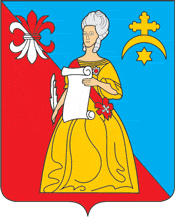 ГОРОДСКАЯ ДУМАГородского поселения «Город Кремёнки»Жуковского района Калужской областиРЕШЕНИЕ«19»  ноября  2015г.                                                                             № 19г.КремёнкиОБ УТВЕРЖДЕНИИ ПОЛОЖЕНИЯ ОБ ОПЛАТЕ ТРУДА РАБОТНИКОВ,ЗАМЕЩАЮЩИХ ДОЛЖНОСТИ, НЕ ЯВЛЯЮЩИЕСЯ ДОЛЖНОСТЯМИМУНИЦИПАЛЬНОЙ СЛУЖБЫ, И РАБОТНИКОВ, ОСУЩЕСТВЛЯЮЩИХПРОФЕССИОНАЛЬНУЮ ДЕЯТЕЛЬНОСТЬ ПО ПРОФЕССИЯМ РАБОЧИХАДМИНИСТРАЦИИ ГП "ГОРОД КРЕМЕНКИ" В соответствии с Федеральным законом от 06.10.2013 N 131-ФЗ "Об общих принципах организации местного самоуправления в Российской Федерации", Законом Калужской области от 29.06.2012 N 309-ОЗ "Об установлении системы оплаты труда работников органов государственной власти Калужской области, иных государственных органов Калужской области, замещающих должности, не являющиеся должностями государственной гражданской службы Калужской области, и работников, осуществляющих профессиональную деятельность по должностям служащих и по профессиям рабочих", постановлением Правительства Калужской области от 20.09.2013 N 497 "О внесении изменений в некоторые постановления Правительства Калужской области", Уставом муниципального образования городское поселение «Город Кременки»  Городская Дума городского поселения «Город Кременки»:РЕШИЛА:1. Утвердить Положение об оплате труда работников, замещающих должности, не являющиеся должностями муниципальной службы, и работников, осуществляющих профессиональную деятельность по профессиям рабочих администрации ГП «Город Кременки». 2. Признать утратившими силу решения Городской Думы городского поселения «Город Кременки» от 06 декабря 2012г. №64 "Об оплате труда работников, замещающих должности, не отнесенные к должностями муниципальной службы, и работников, осуществляющих профессиональную деятельность по профессиям рабочих администрации ГП «Город Кременки». 3. Настоящее Решение вступает в силу с 1 января 2016 года.Глава городского поселения«Город Кременки»					               	К.П.Карпенко Приложениек Решению Городской Думы городского поселения «Город Кременки»от «19» ноября 2015 г. N19ПОЛОЖЕНИЕОБ ОПЛАТЕ ТРУДА РАБОТНИКОВ, ЗАНИМАЮЩИХ ДОЛЖНОСТИ,НЕ ЯВЛЯЮЩИЕСЯ ДОЛЖНОСТЯМИ МУНИЦИПАЛЬНОЙ СЛУЖБЫ,И РАБОТНИКОВ, ОСУЩЕСТВЛЯЮЩИХ ПРОФЕССИОНАЛЬНУЮ ДЕЯТЕЛЬНОСТЬПО ПРОФЕССИЯМ РАБОЧИХ АДМИНИСТРАЦИИ ГП «ГОРОД КРЕМЕНКИ»1. Общие положения1. Настоящее Положение определяет порядок оплаты труда работников, занимающих должности, не являющиеся должностями муниципальной службы и работников, осуществляющих профессиональную деятельность по профессиям рабочих администрации ГП «Город Кременки» (далее - обеспечивающие работники, рабочие).Положение разработано в соответствии с действующим законодательством Российской Федерации и Калужской области.2. Оплата труда обеспечивающих работников, рабочих состоит из окладов, выплат компенсационного и стимулирующего характера.Размер оплаты труда обеспечивающих работников, рабочих определяется по следующей формуле:От = О + КМ + СТ,где От - размер оплаты труда обеспечивающих работников, рабочих;О - оклад обеспечивающего работника и рабочего;КМ - выплаты компенсационного характера;СТ - выплаты стимулирующего характера.3. Установить, что при формировании фонда оплаты труда обеспечивающих работников, рабочих на календарный год предусматриваются средства в размере 34,5 оклада обеспечивающих работников, рабочих.4. Финансирование расходов, связанных с реализацией настоящего Положения, осуществлять в пределах средств, предусмотренных в местном бюджете на соответствующий год на содержание соответствующих органов местного самоуправления ГП «Город Кременки».5. При изменении законодательства Калужской области, регулирующего оплату труда обеспечивающих работников и рабочих, в данное Положение могут вносится изменения и дополнения.6. Со дня вступления в силу настоящего Положения на рабочих администрации ГП "Город Кременки " не распространяются действия тарифной сетки по оплате труда работников муниципальных учреждений бюджетной сферы, утвержденной в соответствии с Законом Калужской области от 31.12.2004 N 19-ОЗ "Об оплате труда работников органов государственной власти Калужской области, иных государственных органов и государственных учреждений Калужской области".2. Виды, условия применения и размеры выплаткомпенсационного характера обеспечивающим работникам,рабочим администрации ГП «Город Кременки»1. К выплатам компенсационного характера относятся:1.1. Выплаты работникам, занятым на работах с вредными и (или) опасными и иными особыми условиями труда.1.2. Выплаты за работу в условиях, отклоняющихся от нормальных, в том числе:- при выполнении работ различных квалификаций;- при совмещении профессий (должностей), расширении зон обслуживания, увеличении объема работы или исполнении обязанностей временно отсутствующего работника без освобождения от работы, определенной трудовым договором;- за работу в ночное время;- за работу в выходные и нерабочие праздничные дни;- за сверхурочную работу;- иные компенсационные выплаты, предусмотренные нормативными правовыми актами, содержащими нормы трудового права.2. Размеры выплат компенсационного характера:2.1. Конкретные размеры выплат за работу с вредными и (или) опасными и иными особыми условиями труда устанавливаются работодателем в соответствии с законодательством.2.2. Выплаты за совмещение профессий (должностей), расширение зон обслуживания, увеличение объема работы или исполнение обязанностей временно отсутствующего работника без освобождения от работы, определенной трудовым договором, устанавливаются в соответствии с законодательством.Конкретный размер выплат определяется в соответствии с распоряжением администрации ГП «Город Кременки».2.3. Конкретные размеры выплат компенсационного характера за работу в выходной или нерабочий праздничный день, а также за сверхурочную работу устанавливаются в соответствии с законодательством.2.4. Выплаты компенсационного характера за выполнение работ в других условиях, отклоняющихся от нормальных, осуществляются в порядке, предусмотренном законодательством.Условия и размеры выплат компенсационного характера обеспечивающим работникам и рабочим администрации ГП «Город Кременки» устанавливаются коллективными договорами, соглашениями, локальными нормативными актами работодателя в соответствии с законодательством, принятыми с учетом мнения выборного профсоюзного органа.Конкретный размер выплат компенсационного характера рассчитывается в процентах к окладу или в абсолютном значении.Размеры выплат компенсационного характера не могут быть ниже размеров, установленных трудовым законодательством и иными нормативными правовыми актами, содержащими нормы трудового права.3. Виды, условия применения и размеры выплат стимулирующегохарактера обеспечивающим работникам и рабочим администрацииГП «Город Кременки»Раздел I. ВЫПЛАТЫ СТИМУЛИРУЮЩЕГО ХАРАКТЕРА ОБЕСПЕЧИВАЮЩИМРАБОТНИКАМВыплаты стимулирующего характера применяются в целях материального поощрения труда обеспечивающих работников.1.1. К выплатам стимулирующего характера обеспечивающим работникам относятся:надбавка за сложность и напряженность в работе;ежемесячная надбавка к окладу за выслугу лет;денежное поощрение за безупречную и эффективную работу, другие достижения в труде;ежемесячная премия по результатам работы;единовременная выплата при предоставлении ежегодного оплачиваемого отпуска;материальная помощь;иные выплаты.1.2. Условия применения и размеры стимулирующих выплат обеспечивающим работникам.1.2.1. Надбавка за сложность и напряженность в работе устанавливается обеспечивающим работникам администрации ГП «Город Кременки» ежемесячно в размере до 50 процентов оклада.Ежемесячная надбавка за сложность и напряженность в работе выплачивается обеспечивающим работникам за фактически отработанное время.1.2.2. Ежемесячная надбавка к окладу за выслугу лет устанавливается обеспечивающим работникам в следующих размерах:В стаж работы, дающий право на получение ежемесячной надбавки к окладу за выслугу лет, включаются периоды работы, установленные приказом Министерства здравоохранения и социального развития Российской Федерации от 27 декабря 2007 г. N 808 "Об утверждении Положения об исчислении стажа работы работников федеральных государственных органов, замещающих должности, не являющиеся должностями федеральной государственной гражданской службы, для выплаты им ежемесячной надбавки к должностному окладу за выслугу лет".1.2.3. Денежное поощрение за безупречную и эффективную работу, другие достижения в труде обеспечивающим работникам устанавливается ежемесячно в размере 70 процентов оклада.1.2.4. Премирование обеспечивающих работников по результатам работы производится в целях повышения материальной заинтересованности в результатах своего труда, создания условий для проявления профессионализма, творческой активности и инициативы, повышения качества выполняемых ими работ - из расчета 2-х окладов в год на одного обеспечивающего работника - в размере 17% ежемесячно. По распоряжению администрации ГП «Город Кременки» премия может выплачиваться дополнительно.Обеспечивающим работникам, на которых наложено дисциплинарное взыскание (замечание, выговор увольнение за виновные действия), премия за период, в котором было применено такое взыскание, может не выплачиваться полностью или частично. Лишение (сокращение размера) премии производится за тот расчетный период, в котором имели место упущения в работе.Лишение (сокращение размера) премии производиться с учетом тяжести совершенного обеспечивающим работником проступка на основании соответствующего распоряжения администрации муниципального района с указанием конкретного нарушения, послужившего основанием для принятия такого решения, и расчетного периода, за которой производится лишение (сокращение размера) премии.1.2.5. Единовременная выплата обеспечивающим работникам производится при предоставлении ежегодного оплачиваемого отпуска один раз в год в размере двух окладов.1.2.6. Материальная помощь обеспечивающим работникам администрации ГП «Город Кременки» выплачивается в пределах средств фонда оплаты труда обеспечивающих работников и рабочих администрации ГП «Город Кременки» в размере одного оклада. Сверх одного оклада в год по распоряжению администрации ГП «Город Кременки»  материальная помощь может выплачиваться дополнительно.1.2.7. Обеспечивающим работникам администрации ГП «Город Кременки»  производятся иные выплаты, предусмотренные соответствующими нормативными правовыми актами Российской Федерации, Калужской области и администрации ГП «Город Кременки» .Иные выплаты к должностному окладу устанавливаются в размере до 60 процентов оклада. В исключительных случаях по распоряжению администрации иные выплаты могут регулироваться.Раздел II. ВЫПЛАТЫ СТИМУЛИРУЮЩЕГО ХАРАКТЕРА РАБОЧИМВыплаты стимулирующего характера применяются в целях материального поощрения труда рабочих.2.1. К выплатам стимулирующего характера рабочим относятся:- надбавка за интенсивность и высокие результаты работы;- надбавка водителям автомобилей за классность;- ежемесячная премия по результатам работы;- единовременная выплата при предоставлении ежегодного оплачиваемого отпуска;- материальная помощь;- иные выплаты.2.2. Условия применения и размеры стимулирующих выплат рабочим.2.2.1. Надбавка за интенсивность и высокие результаты работы устанавливается рабочим ежемесячно в размере до 50 процентов оклада.Ежемесячная надбавка за интенсивность и высокие результаты работы выплачивается рабочим за фактически отработанное время.2.2.2. Надбавка за классность устанавливается водителям автомобилей, имеющим 1-й класс, в размере 25 процентов оклада; имеющим 2-й класс, - в размере 10 процентов оклада.При выплате надбавки следует учитывать, что квалификация третьего, второго и первого класса может быть присвоена водителям автомобилей, которые прошли соответствующую подготовку и получили удостоверение с отметкой, дающей право управления определенными категориями транспортных средств.Присвоение водителю 3-го класса производится при наличии в водительском удостоверении разрешающих отметок "В" или "С"; водителю 2-го класса - B, C, E или только D (D или E) и при непрерывном стаже работы не менее трех лет в качестве водителя автомобиля 3-го класса в данном учреждении, а водителю 1-го класса - B, C, D и E, и при непрерывном стаже работы не менее двух лет в качестве водителя автомобиля 2-го класса в данном учреждении.Надбавка устанавливается постоянно действующей комиссией, создаваемой распоряжением администрации муниципального района.2.2.3. Премирование рабочих производится по результатам работы в целях повышения материальной заинтересованности в результатах своего труда, создания условий для проявления профессионализма, творческой активности и инициативы, повышения качества выполняемых ими работ в размере 17% оклада ежемесячно.По распоряжению администрации ГП «Город Кременки»  премия может выплачиваться дополнительно.Рабочим, на которых наложено дисциплинарное взыскание, премия за период, в котором было применено такое взыскание, не начисляется.Рабочие, несвоевременно и некачественно выполняющие свои служебные обязанности, лишаются премии полностью или частично.Лишение премии производится за тот расчетный период, в котором имели место упущения в работе.Рабочие лишаются премии полностью за расчетный период за совершение следующих нарушений:- появление на работе в состоянии алкогольного, наркотического или токсического опьянения;- прогул без уважительных причин;- нанесение материального ущерба организации.Лишение (сокращение размера) премии производится на основании соответствующего распоряжения администрации (приказа руководителя структурного подразделения администрации) с указанием конкретного нарушения, послужившего основанием для принятия такого решения, и расчетного периода, за который производится лишение (сокращение размера) премии.Лишение премии или определение конкретного размера сокращения премии производится с учетом тяжести совершенного рабочим проступка.2.2.4. Единовременная выплата рабочим производится при предоставлении ежегодного оплачиваемого отпуска один раз в год в размере двух окладов.2.2.5. Материальная помощь рабочим выплачивается в пределах средств фонда оплаты труда обеспечивающих работников, рабочих в размере одного оклада в течение года по распоряжению администрации ГП «Город Кременки».Сверх одного оклада по распоряжению администрации ГП «Город Кременки» материальная помощь рабочим может выплачиваться дополнительно.2.2.6. Иные выплаты выплачиваются рабочим за фактически отработанное время. Рабочим 1 квалификационного уровня в размере до 60 процентов оклада, рабочим 2 квалификационного уровня в размере до 150 процентов оклада.Рабочим администрации ГП «Город Кременки» производятся иные выплаты, предусмотренные соответствующими нормативными правовыми актами Российской Федерации, Калужской области и администрации ГП «Город Кременки».от 3 до 8 лет- 10 процентовот 8 до 13 лет- 15 процентовот 13 до 18 лет- 20 процентовот 18 до 23 лет- 25 процентовсвыше 23 лет- 30 процентов